VSTUPNÍ ČÁSTNázev moduluPracovní postupy při výrobě tiskovinKód modulu34-m-3/AF18Typ vzděláváníOdborné vzděláváníTyp modulu(odborný) teoreticko–praktickýVyužitelnost vzdělávacího moduluKategorie dosaženého vzděláníH (EQF úroveň 3)L0 (EQF úroveň 4)M (EQF úroveň 4)Skupiny oborů34 - Polygrafie, zpracování papíru, filmu a fotografieKomplexní úlohaProfesní kvalifikaceKnihař na automatických knihařských linkách
(kód: 34-001-H)
Knihař na knihařských strojích
(kód: 34-002-H)
Operátor akcidenčních ofsetových kotoučových strojů
(kód: 34-052-M)
Operátor na automatických linkách pro dokončující zpracování v polygrafii
(kód: 34-055-M)
Operátor novinových ofsetových kotoučových strojů
(kód: 34-051-M)
Operátor ofsetových archových strojů
(kód: 34-053-M)
Tiskař na akcidenčních ofsetových kotoučových strojích
(kód: 34-026-H)
Tiskař na hlubotiskových kotoučových strojích
(kód: 34-012-H)
Tiskař na novinových ofsetových kotoučových strojích
(kód: 34-027-H)
Tiskař na ofsetových archových strojích
(kód: 34-010-H)
Tiskař na širokoformátových flexotiskových kotoučových strojích
(kód: 34-028-H)
Tiskař na sítotiskových strojích
(kód: 34-013-H)
Tiskař na úzkoformátových flexotiskových kotoučových strojích
(kód: 34-029-H)
Platnost standardu od21. 08. 2019Obory vzdělání - poznámky34-53-H/01 Reprodukční grafik34-53-L/01 Reprodukční grafik pro médiaDélka modulu (počet hodin)28Poznámka k délce moduluPlatnost modulu od30. 04. 2020Platnost modulu doVstupní předpokladyZákladní povědomí o oboru polygrafieZákladní charakteristika potiskovaných materiálůZnalost jednotlivých operací předtiskové přípravyObecná znalost síťování a barevné separace obrazuUcelený obraz o typech jednotlivých tiskovinPřehled v oblasti jednotlivých tiskových technologiíZnalost postupů při tiskovém procesuZnalost výrobního tiskového workflowPovědomí o základních dokončovacích operacíchOrientace v nejčastěji produkovaných polygrafických tiskovináchUcelený obraz o jednotlivých typech knižních vazebJÁDRO MODULUCharakteristika moduluCílem modulu je komplexní seznámení žáků polygrafických oborů vzdělání s postupy používanými při výrobě nejběžněji produkovaných polygrafických tiskovin. Modul chronologicky vysvětluje a popisuje dílčí postupy a operace nezbytné pro tvorbu dané tiskoviny. Popisované výrobní operace souvisejí s fázemi předtiskové přípravy, tisku a ve větší míře s fází polygrafického dokončovacího zpracování.Po absolvování modulu žáci získají komplexní přehled o polygrafických výrobních postupech při tvorbě nejčastěji produkovaných tiskovin a osvojí si důležité pojmy, které s tímto tématem souvisí. Připraveni budou na témata věnující se především dokončovacímu zpracování při výrobě tiskovin.Na tento modul navazují moduly: Přehled pracovního postupu v grafickém průmyslu, Zušlechťování tiskovin, Výrobní operace v knihařské výrobě, Materiály v knihařské výrobě a Knižní vazby.Očekávané výsledky učeníOčekávané výsledky učení vycházejí z odborných kompetencí definovaných v RVP 34-53-H/01 Reprodukční grafik a 34-53-L/01 Reprodukční grafik pro média a z kompetencí definovaných v těchto profesních kvalifikacích:34-010-H Tiskař na ofsetových archových strojích34-012-H Tiskař na hlubotiskových kotoučových strojích34-013-H Tiskař na sítotiskových strojích34-026-H Tiskař na akcidenčních ofsetových kotoučových strojích34-027-H Tiskař na novinových ofsetových kotoučových strojích34-028-H Tiskař na širokoformátových flexotiskových kotoučových strojích34-029-H Tiskař na úzkoformátových flexotiskových kotoučových strojích34-001-H Knihař na automatických knihařských linkách34-002-H Knihař na knihařských strojích34-051-M Operátor novinových ofsetových kotoučových strojů34-052-M Operátor akcidenčních ofsetových kotoučových strojů34-053-M Operátor ofsetových archových strojů34-055-M Operátor na automatických linkách pro dokončující zpracování v polygrafiiŽák:rozdělí polygrafické výstupy podle jejich podstatycharakterizuje nejběžněji produkované polygrafické výrobkyrozlišuje pojmy související s předtiskovou přípravou příslušného polygrafického výrobkupopíše tiskovou část výrobního workflow pro jednotlivé polygrafické výrobkyvyjmenuje nejčastěji užívané typy dokončovacího zpracování tiskovinpopíše jednotlivé pracovní postupy při dokončovacím zpracování jednotlivých polygrafických výrobkůosvojí si technologie výroby knižních vazebzvolí postup tiskařské, resp. knihařské práce pro příslušný polygrafický výrobekKompetence ve vazbě na NSK34-010-H Tiskař na ofsetových archových strojích:Volba postupu tiskařské práce, potřebných pomůcek a barev na ofsetových archových strojích34-012-H Tiskař na hlubotiskových kotoučových strojích:Volba postupu tiskařské práce, potřebných pomůcek a barev na hlubotiskových kotoučových strojích34-013-H Tiskař na sítotiskových strojích:Volba postupu tiskařské práce, potřebných pomůcek a barev na sítotiskových strojích34-026-H Tiskař na akcidenčních ofsetových kotoučových strojích:Volba postupu tiskařské práce, potřebných pomůcek a barev na akcidenčních ofsetových kotoučových strojích34-027-H Tiskař na novinových ofsetových kotoučových strojích:Volba postupu tiskařské práce, potřebných pomůcek a barev na novinových ofsetových kotoučových strojích34-028-H Tiskař na širokoformátových flexotiskových kotoučových strojích:Volba postupu tiskařské práce, potřebných pomůcek a barev na širokoformátových flexotiskových kotoučových strojích34-029-H Tiskař na úzkoformátových flexotiskových kotoučových strojích:Volba postupu tiskařské práce, potřebných pomůcek a barev na úzkoformátových flexotiskových kotoučových strojích34-001-H Knihař na automatických knihařských linkách:Volba postupu knihařské práce, potřebných pomůcek a materiálů na automatických knihařských linkách34-002-H Knihař na knihařských strojích:Volba postupu knihařské práce, potřebných pomůcek a materiálů34-051-M Operátor novinových ofsetových kotoučových strojů:Volba postupu tiskařské práce, potřebných pomůcek a barev na novinových ofsetových kotoučových strojích34-052-M Operátor akcidenčních ofsetových kotoučových strojů:Volba postupu tiskařské práce, potřebných pomůcek a barev na akcidenčních ofsetových kotoučových strojích34-053-M Operátor ofsetových archových strojů:Volba postupu tiskařské práce, potřebných pomůcek a barev na ofsetových archových strojích34-055-M Operátor na automatických linkách pro dokončující zpracování v polygrafii:Volba postupu práce, pracovních pomůcek a převzetí materiálu na automatických linkách pro dokončující zpracování v polygrafické výroběObsah vzdělávání (rozpis učiva)Polygrafické výstupy – úvod, rozdělení, popisNejběžněji produkované tiskoviny – popis jednotlivých tiskových výrobkůVýrobní workflow – úvod, rozdělení, popis, nejdůležitější principy, polygrafické výrobní fázePředtisková příprava pro jednotlivé polygrafické výrobky – popis, pojmy, souvislostiPrincipy využívané v tiskové fázi polygrafické výroby – chronologie dílčích technologických operací, popis těchto operací, souvislostiDokončovací zpracování jednotlivých polygrafických výrobků – dělení, chronologie dílčích technologických operací, pojmy, souvislostiKnižní vazby – rozdělení, popis, vlastnosti, speciální typy vazebUčební činnosti žáků a strategie výukyPodrobná znalost výrobních postupů, vztažených pro jednotlivé polygrafické výrobky, je pro žáky připravující se na povolání grafik (a jemu podobná povolání) důležitá jak z teoretického, tak i praktického hlediska. Vzhledem k rozrůstajícímu se trendu zušlechťování tiskovin je kromě předtiskové přípravy a tisku důležité osvojit si nejběžnější operace a principy, týkající se jednotlivých kategorií dokončovacího zpracování. Modul také charakterizuje jednotlivé knižní vazby, jejichž znalost je důležitá pro pochopení procesu jejich výroby. Obsah tohoto modulu je teoretickou přípravou žáků klasickou formou výkladu jednotlivých témat s průběžným ověřováním znalostí a současně s praktickými ukázkami, především v oblasti rozdělení polygrafických výrobků. Jako praktické ukázky poslouží ukázky jednotlivých tiskovin, včetně všech základních typů knižních vazeb (případně vazeb speciálních).Výsledek učení: rozdělí polygrafické výstupy podle jejich podstatyžák pracuje s textem a obrazem (učebnice, PP prezentace)žák využívá informační zdroje (internet, technické publikace)na základě probraného učiva žák rozdělí polygrafické výstupy podle jejich podstaty (tiskoviny, periodické, neperiodické, obaly, elektronické publikování, cross media…)žák popíše jednotlivé polygrafické výstupy/výrobky žák zařadí příslušný polygrafický výstup/výrobek do dané kategorieVýsledek učení: charakterizuje nejběžněji produkované polygrafické výrobkyžák pracuje s textem, obrazem a pomůckami (učebnice, PP prezentace, pomůcky: příslušné polygrafické výrobky)žák využívá informační zdroje (internet, technické publikace)na základě získaných informací žák rozeznává nejběžněji produkované polygrafické výrobkyžák popíše příslušný polygrafický výrobekžák porovnává jednotlivé polygrafické výrobky a jejich následné využitíVýsledek učení: rozlišuje pojmy související s předtiskovou přípravou příslušného polygrafického výrobkužák pracuje s textem, obrazem a pomůckami (učebnice, PP prezentace, pomůcky: příslušný hardware, software)žák využívá informační zdroje (internet, technické publikace)žák si osvojí postupy a termíny související s předtiskovou přípravou (spadávka, vyřazení stran, archová montáž, ořezové značky, vakát, tiráž, kompozice tiskoviny, tloušťka hřbetu, parciální lakování…)žák si osvojí souvislosti mezi předtiskovou přípravou a následným tiskem a dokončovacím zpracovánímžák volí různé technologické varianty pro zušlechťování tiskovinVýsledek učení: popíše tiskovou část výrobního workflow pro jednotlivé polygrafické výrobkyžák pracuje s textem, obrazem a pomůckami (učebnice, PP prezentace)žák využívá informační zdroje (internet, technické publikace, pomůcky: příklady jednotlivých polygrafických výrobků)žák se účastní předvedení tiskových strojů a dílčích tiskových operací, a to ve školních dílnách (dle možností a vybavení školy) nebo na pracovištích sociálních partnerůžák si osvojí nejčastěji využívané postupy a principy související s tiskovou produkcí polygrafických výrobkůžák chronologicky vyjmenuje nejdůležitější technologické postupy související s tiskem konkrétního polygrafického výrobkužák ověřuje možné varianty technologických postupů souvisejících s tiskem jednotlivých polygrafických výrobkůVýsledek učení: vyjmenuje nejčastěji užívané typy dokončovacího zpracovánížák pracuje s textem, obrazem a pomůckami (učebnice, PP prezentace, pomůcky: příklady jednotlivých polygrafických výrobků)žák využívá informační zdroje (internet, technické publikace)žák se účastní předvedení strojů a zařízení dokončovacího zpracování, a to ve školních dílnách (dle možností a vybavení školy) nebo na pracovištích sociálních partnerůna základě získaných informací žák vyjmenuje nejpoužívanější typy dokončovacích strojů a zařízenížák přiřadí jednotlivé polygrafické výrobky k příslušným dokončovacím strojům a zařízenímžák porovnává jednotlivé dokončovací stroje a zařízeníVýsledek učení: popíše jednotlivé pracovní postupy při dokončovacím zpracování jednotlivých polygrafických výrobkůžák pracuje s textem, obrazem a pomůckami (učebnice, PP prezentace, pomůcky: příklady jednotlivých polygrafických výrobků)žák využívá informační zdroje (internet, technické publikace)žák se účastní předvedení strojů a zařízení dokončovacího zpracování, a to ve školních dílnách (dle možností a vybavení školy) nebo na pracovištích sociálních partnerůžák chronologicky popíše jednotlivé kroky a pracovní postupy pro tvorbu příslušného polygrafického výrobkužák ověřuje různé způsoby a varianty technologických operací při výrobě daného polygrafického výrobkužák navrhne alternativní postupy technologických operací dokončovacího zpracovánížák zvolí různé technologické varianty pro zušlechťování tiskovinVýsledek učení: osvojí si technologie výroby knižních vazebžák pracuje s textem, obrazem a pomůckami (učebnice, PP prezentace, pomůcky: příklady základních i speciálních knižních vazeb)žák využívá informační zdroje (internet, technické publikace)žák se účastní předvedení strojů a zařízení pro výrobu a kompletaci knižních vazeb, a to ve školních dílnách (dle možností a vybavení školy) nebo na pracovištích sociálních partnerůžák popíše jednotlivé základní knižní vazby (V1 – V9) a jejich specifikana základě získaných znalostí žák charakterizuje výrobní postupy pro dané knižní vazbyžák stručně popíše speciální typy knižních vazeb (Otabind, Tubebind, Švýcarská brožura, podkategorie základních knižních vazeb: V2a, V2b, V2c…)žák aplikuje jednotlivé typy knižních vazeb pro reálné využití (fotoknihy, beletrie, zápisníky, knihy pro děti…)Výsledek učení: zvolí postup tiskařské, resp. knihařské práce pro příslušný polygrafický výrobekžák navrhne a popíše technologický postup přípravy a tisku dané tiskovinyžák navrhne a popíše technologický postup výroby knižní vazby dané tiskoviny v souladu s požadavky normativů knihařského zpracování Zařazení do učebního plánu, ročníkModul je možné zařadit do výuky v 2. ročníku.Vazba na obory vzdělání:34-53-H/01 Reprodukční grafik34-53-L/01 Reprodukční grafik pro média34-52-H/01 Tiskař na polygrafických strojích34-52-L/01 Tiskař na polygrafických strojích34-57-H/01 Knihař34-57-L/01 Technik dokončovacího zpracování tiskovin34-41-M/01 Polygrafie34-42-M/01 Obalová technikaVÝSTUPNÍ ČÁSTZpůsob ověřování dosažených výsledků1. Písemná forma:4-6 krátkých testů v písemné podobě obsahující jednoznačně stylizované otázky z příslušné oblasti obsahu vzdělávání.2. Ústní forma:1-2 ústní prověření znalostí v průběhu výuky modulu, a to vždy z několika probraných oblastí obsahu vzdělávání včetně detailnějšího zaměření se na konkrétní téma.3. Praktická forma:pracovní činnosti v rámci praktické výuky (řazení výrobků do kategorií, volba technologických postupů, porovnávání výrobků, dokončovacích strojů a zařízení, návrhy variant tisku a dokončovacího zpracování aj.)Kritéria hodnocení1. Písemné zkoušení:10 otázek po 10 bodech; max. počet dosažených bodů 100Hodnocení:uspěl – 65–100 bodůneuspěl – méně než 65 bodů2. Ústní zkoušení:Žák je průběžně ústně zkoušen a hodnocen klasifikační stupnicí 1-5. Na výslednou známku má vliv kombinace několika hlavních aspektů. Nejdůležitější z nich jsou tyto: zda žák odpovídá správně na kladené otázky, zda se vyjadřuje přesně a jasně a zda má o daném tématu širší povědomí.Hodnocení:uspěl – průměrná známka 1-4neuspěl – průměrná známka horší než 43. Praktické předvedení:Žák je v rámci praktické výuky hodnocen klasifikační stupnicí 1-5.Hodnocení:uspěl – průměrná známka 1-4neuspěl – průměrná známka horší než 44. Docházka:Žák uspěl, pokud má min. 75% docházku do vyučování, přičemž zbývajících 25 % může tvořit pouze omluvená absence (např. nemoc, návštěva lékaře).-------------------------------------------------------------------------------------------Celkově žák uspěl, pokud uspěl ve všech čtyřech kritériích současně.Doporučená literaturaM. Kaplanová a kol.: Moderní polygrafie. 3. vyd., SPP, Praha, 2012, ISBN 978-80-254-4230-2M. Fribert: Počítačová grafika v předtiskových operacích. 1. vyd., Univerzita Pardubice, Pardubice, 1998, ISBN 80-719-4153-0M. Čeppan a kol.: Polygrafické minimum. 2. uprav. dopl. vyd., TypoSet, Bratislava, 2000, ISBN 80-967811-3-8D. Bann: Polygrafická příručka. V Praze: Slovart, 2008. ISBN 80-7391-029-2R. Bláha: Přehled polygrafie. 2. vyd., SNTL, Praha, 1964J. Barták: Z dějin polygrafie: tisk novin a časopisů v průběhu staletí. Votobia, Praha, 2004, ISBN 8072202030Jindřich Král: Moderní knihařství, 1999Ing. Jan Zahrádka: Dokončovací výroba, 1988Helmut Kipphan: Handbook of Print Media, 2001Ivan Doležal: Knižní vazby – Svět tisku 7-8/2001Wolfgang Walenski – Der Rollen Ofset druck, Fachschriften-Verlag GmbH, 1995Prospektové materiály firem MAN Roland a KBAR. Blahák, P. Pop: Realizace tiskovin. 1. vyd., Nakladatelství grafické školy, Praha, 2018, ISBN 978-80-86824-18-5PoznámkyModul Pracovní postupy při výrobě tiskovin může tvořit skladba dílčích modulů týkajících se kategorií: Nejběžnější polygrafické výstupy a výrobky, Souvislosti mezi předtiskovou přípravou, tiskem a dokončovacím zpracováním, Principy využívané v tiskové fázi polygrafické výroby, Principy dokončovacího zpracování jednotlivých polygrafických výrobků a Knižní vazby.Doporučené rozvržení hodin:teoretické vyučování – 14 hodinpraktické vyučování – 14 hodinObsahové upřesněníOV NSK - Odborné vzdělávání ve vztahu k NSKMateriál vznikl v rámci projektu Modernizace odborného vzdělávání (MOV), který byl spolufinancován z Evropských strukturálních a investičních fondů a jehož realizaci zajišťoval Národní pedagogický institut České republiky. Autorem materiálu a všech jeho částí, není-li uvedeno jinak, je Petr Michal. Creative Commons CC BY SA 4.0 – Uveďte původ – Zachovejte licenci 4.0 Mezinárodní.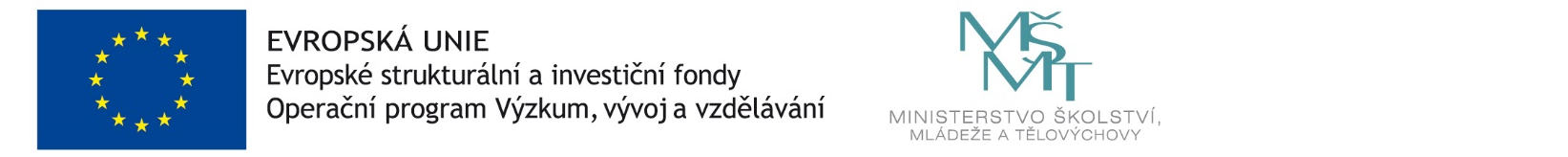 